DEAN A. PHILLIPPI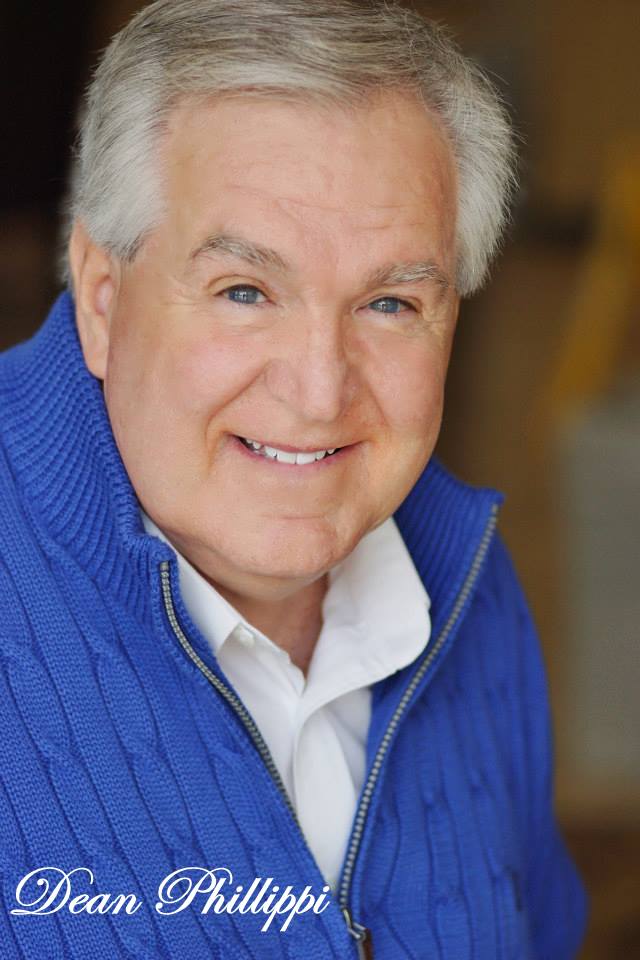 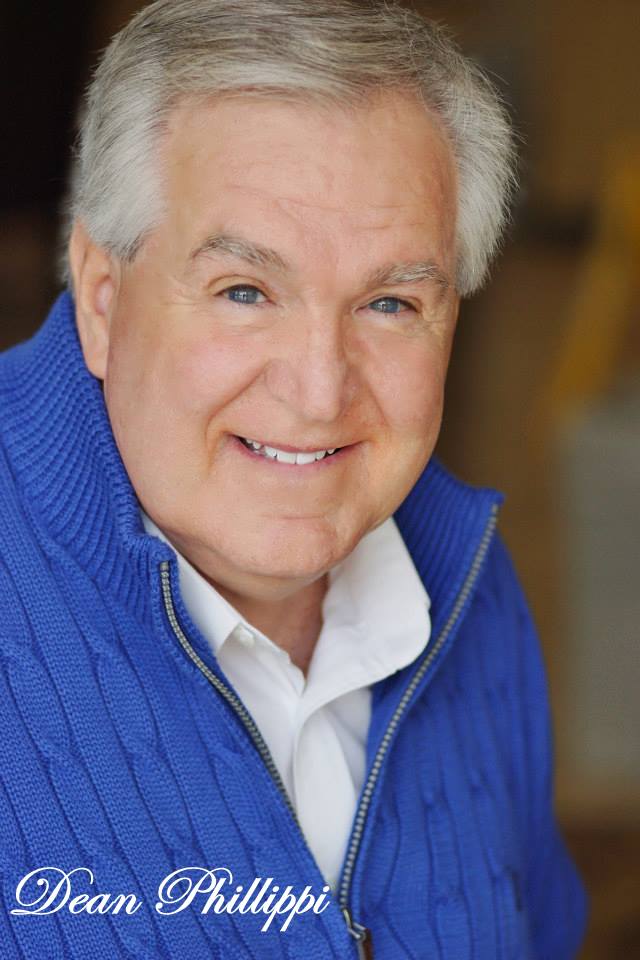 Phone:  (904)401-0153    Email:  Dean9579@comcast.net
Website:  https://www.facebook.com/DeanPhillippiSR.Actor/IMDBPro Page:   https://pro-labs.imdb.com/name/nm6157578
Christian Film Website:  http://www.christianfilmdatabase.com/profile/dean-phillippi/FILMTV SERIES
COMMERCIALSMUSIC VIDEO / FILMTHEATER / STAGEFASHION DESIGN MODELING / PHOTO SHOOTS / PRINTSHOSTING / SPOKESPERSONTRAINING / EDUCATIONSPECIAL SKILLSFOOTBALL:  Played 10 years with the Professional Football for the (AFL)American Football League Washington Generals  Height:	6’1”
   Weight:	220
   Eyes:	              Blue   Hair:	              Salt & PepperTHE ANSWERMIXED NUTSTATTLETALE CORPSEKANDY KANE KILLERA SOLDIER’S GIFT (Pre—Production)NEVER GO BACKDEFYING DEMONS (Pre-Production)PLEASANT VALLEY (Pre-Production)THE CHRISTMAS BEACON
(Pre-Production)DANCER (Pre-Production)
LOSING FAITHLOVE WAITS TRUETHE RACEGREEN FROM THE GRAVE
CHRYSALIS “SIZZLE” CHRISTMAS WEDDING BABYIMPLODE / HAVOCJudge Beckon - SupportingJack Bridgers – SupportingFBI Agent Andrews - SupportingHoward Huntley TV News Anchor - SupportingColonel Forrest - Supporting
Stan Motuski – SupportingPriest - SupportingDoctor Able - SupportingPastor Adrien McKay – Supporting
Pastor Harold Smithton - SupportingPastor Robert Cobb – SupportingJohn – LeadMr. Wells - SupportingProfessor Wright - Nuclear Lab Professor- SupportingMilitary Captain - SupportingWedding Party - FeaturedSarge - Military Sergeant - Lead David Rivers – Director / Aaron Knee - ProducerScott Christenson – Amazon River ProductionsRay and Migdalia Etheridge -  Director/ProducerBladeworld Films – Adrian Blade Director/ProducerLum Pictures, LTD - Kent Taylor – Director / ProducerDurden Godfrey – Director / Producer Brian Wyatt – Director / ProducerChris Robinson – Director/Producer
Archangel Global ProductionsTandem Media - James Radcliff – Director – Lanny Smith ProducerMustard Tree Productions - Darren Cole Butcher DirectorReel Insight Productions – Mike Heath - DirectorReel Insight Productions – Mike Heath - DirectorTandem Media - James Radcliff - Director
Roy Garton – Director - FDMC ProductionsTandem Media - James Radcliff - Director
Cultivated Films LLC - Director: Kiara C. JonesMoving Pictures Film & Music Production
– Director: Ralph S. AndersSNUGPoliceman - FeaturedIron Rock Studios – Director: Ithiell Yzrael SPONGEBOB IIStreet Merchant - FeaturedMarty Sui CastingJUSTICE COALITIONTASTINGSJudge - SupportingWinery Store Manager - FeaturedName Sake Pictures and Justice Coalition – Director: Mauricio Belgrano
Wisdom Age Productions - Director: Neil WatsonWITH BLOODSHOT EYESU.S. President - LeadRichard Kodai - DirectorWAITING FOR LOLABus Station Merchant - FeaturedL. Gustavo Cooper – DirectorSUNNY ACRESPoker Card Dealer - LeadTerry Knaul – Director – FSCJ CollegeTHE STORY
FLOWERS WHICH BLOOM
THE DEBT22GRACE OF THE FATHERCHRISTINEBIRTH OF A NATION (NAT TURNER STORY)GROUND ZEROTO PLANT A SEEDCollege Professor - Lead
Museum Patron - Featured
Tourist - FeaturedGovernment Official - Supporting
Train Passenger - FeaturedRestaurant Patron - FeaturedCourt Official - Featured911 Survivor - FeaturedJack White - LeadRobert Kleszczynski – Director – University of 
Florida CollegeSamad Banks & Kim Murray – Director/Producer - Flicker Studios, Mahmoud Shoolizadeh - DirectorVollmer Video & Photography – Director: Trey VollmerLazarus Productions – Director De Miller
Christine Casting - Chad Darnell
EFS Entertainment - Marinella Casting - Andrea CravenTrey Vollmer – Vollmer VisualsBrooks Brandal – Director, Dena McKinnon - ProducerKNIGHT’S END12 MASKS (Pre-Production)
(REAL ROB) REALITY TV SHOW - ROB SCHNEIDERPOINTMANSigeric High Priest ElderDonald (GOD) - Lead
Professional Executive Businessman - FeaturedMr. John – Policeman TPT Films Entertainment – Director Timothy Paul TaylorMark Edward Studio Films – Mark Potts – Director and Chris Robinson - Producer Rob Schneider – Director/Producer – Burbank, California
Pointman Productions – Director: Richard FutchLA VOZAudiencePremier Models & Talent AgencyPGA COMMERCIALHYUNDAI ST. AUGUSTINENATIONAL - TRESIBANATIONAL - LAZER BONDBAPTIST HOSPITAL DOCUMENTATARYNATIONAL -  MEDICAL DIRECT CLUBBEST BET POKER (TEXAS HOLD ‘EM)NATIONAL - CREDIT KARMA (MY PROTECTION)NATIONAL - CATHOLICS – WELCOME HOMEJSO SWAT TEAM PRODUCT COMMERCIALOLD NAVY STORENATIONAL - CREDIT KARMA (CREDIT SCORE SONG)NASSAU COUNTY SCHOOL BOARD COMMERCIALRetiree/Golfer - PrincipalCar BuyerGrandfather/Patient - PrincipalU.S. Navy Veteran - PrincipalGrandfather - PrincipalPatient – Principal / SpokespersonPoker Player - SupportingStore Merchant - FeaturedChristmas Family - FeaturedAirplane Captain of Boeing 757 Airplane Captain- FeaturedModel/Dancer Choreographed XMAS Song Fashion ShowModel/Dancer Choreographed Credit Score SongSchool Parent - FeaturedTandem Media - James Radcliff - DirectorFelix Alverez – Odd Jobs ProductionGeorge Watson - Watson & Spierman ProductionsBianka Krausch – Talent Direct AgencyRita Manyette – Martini Shot CastingThe Cross Agency – Director Jon NicolosiFirst Coast News Production – Director James HerriffThe Cross Agency – Director Jon NicolosiVeritas Productions – Rebecca EtheridgeJim Stone – Titan Creates FilmOld Navy Store / Premier Models & Talent AgencyThe Cross Agency – Director Jon NicolosiLegacy Talent Agency – Haley Krey and Nassau County School BoardTHE LADY ST. JOHNSI SURRENDERHusband/PhotographerPastor Mike - Supporting Andrew Cardy – Director - Siskey ProductionsAndrew Cardy – Director - Siskey Productions USE MENO HOPEStore Patron - FeaturedPolice Chaplain - SupportingAndrew Cardy – Director - Siskey Productions Vincent DeMarco – Director DeMarco FilmsPLEASANT VALLEY CHRISTMAS DREAM GIRLSDoctor Able - SupportingChoreographed Dancer Mark Edward Studio Films – Mark Potts – Director and Chris Robinson - ProducerFlorida TheaterLAUGH-INComedianFlorida TheaterHUMANA MEDICAREHUMANA EMPLOYER GROUPATTORNEYS FOR ESTATE PLANNINGOLD JAIL & TROLLEY PHOTO SHOOTSENIOR LIVING COMMUNITY RETIREMENT CENTERMARY ANN ANGELLOZGOLDEN PIXELSSenior ModelSenior ModelSenior ModelSenior ModelSenior ModelSenior Model  Senior ModelSkystorm Productions – Rob MicaiSkystorm Productions – Rob MacaiTandem Media Productions – James RadcliffAslyn N. Baringer – Studio DirectorMaxwell Group, Inc. | Senior Living Communities, LLMary Ann Angelloz - Studio DirectorGolden Pixels for www.istock.comWASHINGTON MALL FASHION DESIGNSenior ModelWashington Mall Fashion Modeling –(Troutmans, Chess King, Valley Squire and Keystone Shoes)  FRANKLIN MALL FASHION DESIGNMARSH’S EDGE RETIREMENTSenior Model Senior ModelFranklin Mall Fashion Modeling (Troutmans, Chess King, Valley Squire and Keystone Shoes)  Maxwell Group Inc., (Ben Whitley) Senior Living Community, LLVIETNAM VETERANS OF AMERICA CHAPTER 1046Hosting/SpokespersonVietnam Veterans of America Chapter 1046NORTH FLORIDA BOY SCOUTS OF AMERICAHosting/SpokespersonNorth Florida Council Boy Scouts of America – Riverbend District / Troop 101THE ACTING COACHCindy HoganAugust 2013AUDITION TECHNIQUES Acting StudiosSeptember 2013JACKSONVILLE UNIVERSITYTANDEM MEDIA B.R.A.V.O. TRAININGJacksonville UniversityTandem MediaNovember 1986December 2013 through Current